МИНИСТЕРСТВО ПРОСВЕЩЕНИЯ РОССИЙСКОЙ ФЕДЕРАЦИИ‌‌​МБОУ "Навлинская СОШ №1"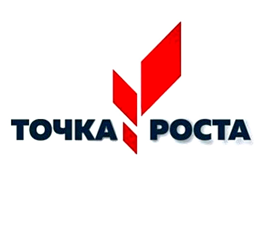 РАБОЧАЯ ПРОГРАММАкурса внеурочной деятельности«Юный эколог» с использованием оборудования «Точка роста»для обучающихся 3 а классаСрок реализации программы: 2023-2024ггСоставитель программы: Ларина Т. И. учитель начальных классов2023Пояснительная запискаРабочая программа по внеурочной деятельности «Юный эколог» для 3 класса разработана на основе следующих федеральных документов:Федеральный закон «Об образовании в РФ» №273 от 29 декабря 2012г, Федерального Государственного образовательного стандарта начального общего образования, утвержденным приказом Министерства образования России от 06.10.2009 г. №373 «Об утверждении и введении в действие федерального государственного стандарта начального общего образования»,Приказ Министерства образования и науки РФ от 29 декабря 2014 года «О внесении изменений в приказ Министерства образования России от 06.10.2009 г. №373 «Об утверждении и введении в действие федерального государственного стандарта начального общего образования»СанПиН 2.4.2.2821 – 10 от 29 декабря 2010г. №189 «Санитарно- эпидемиологические требования к условиям и организации обучения в общеобразовательных учреждениях»;Письма министерства образования и науки РФ от 12 мая 2011г. №03-296 «Об организации внеурочной деятельности при введении федерального государственного образовательного стандарта общего образования.Примерной программы внеурочной деятельности. Начальное и основное образование. / Под ред. В.А. Горского. — 2-е изд. — М.: Просвещение, 2011. — 111 с.Педагогическая целесообразность  данной образовательной программы обусловлена тем, что  она предполагает формирование у обучающихся основ умения учиться и способности к организации своей деятельности – умение принимать, сохранять цели и следовать им в учебной деятельности, планировать свою деятельность, осуществлять ее контроль и оценку, взаимодействовать с педагогом и сверстниками в учебном процессе. Задачи программы:формирование знаний о закономерностях и взаимосвязях природных явлений, единстве неживой и живой  природы, о взаимодействии  и  взаимозависимости  природы,  общества и человека;формирование   осознанных   представлений   о   нормах и правилах поведения в природе и привычек их соблюдения в своей жизнедеятельности;формирование экологически  ценностных   ориентаций в деятельности детей (способность и готовность самостоятельно, совместно с другими субъектами и институтами решать общественно значимые экологические проблемы);воспитание ответственного отношения к здоровью, природе, жизни;развитие способности формирования научных, эстетических, нравственных и правовых суждений по экологическим вопросам;развитие альтернативного мышления в выборе способов решения экологических проблем, восприятия прекрасного и без¬ образного, чувств удовлетворения и негодования от поведения и поступков людей по отношению к здоровью и миру природы;развитие потребности в необходимости и возможности  решения экологических проблем, доступных младшему школьнику, ведения здорового образа жизни, стремления к активной практической деятельности по охране окружающей среды;развитие знаний и умений по оценке и прогнозированию состояния и охраны природного окружения.Общая характеристика программы. «Юный эколог» - интегрированный курс для младших школьников, в содержании которого рассматриваются многообразие проявлений форм, красок, взаимосвязей природного мира, основные методы и пути его познания, развиваются эстетическое восприятие и художественно-образное мышление младших школьников.  Изучение данного курса создаёт условия   для   формирования   ценностного   отношения   младших школьников   к   природе, воспитание основ экологической ответственности как важнейшего компонента экологической культуры.  Программа способствует ознакомлению с организацией коллективного и индивидуального исследования, обучению в действии, позволяет чередовать коллективную и индивидуальную деятельность. Теоретический материал включает в себя вопросы, касающиеся основ проектно-исследовательской деятельности, знакомства со структурой работы.На базе центра «Точка роста» обеспечивается реализация образовательных программ естественнонаучной и технологической направленностей, разработанных в соответствии с требованиями законодательства в сфере образования и с учётом рекомендаций Федерального оператора учебного предмета «Окружающий мир». Образовательная программа позволяет интегрировать реализуемые здесь подходы, структуру и содержание при организации обучения в 3 классах, выстроенном на базе любого из доступных учебно-методических комплексов (УМК). Использование оборудования центра «Точка роста» позволяет создать условия:•   для расширения содержания школьного экологического образования;•   для повышения познавательной активности обучающихся в естественнонаучной области;•   для развития личности ребенка в процессе изучения экологии, его способностей, формирования и удовлетворения социально значимых интересов и потребностей;•для работы с одарёнными школьниками, организации их развития в различных областях образовательной, творческой деятельности.Формы проведения занятий: практические и лабораторные работы, экскурсии, эксперименты, наблюдения, коллективные и индивидуальные исследования, самостоятельная работа, консультации, кейс-технологии, проектная и исследовательская деятельность, в том числе с использованием ИКТ.Методы контроля: защита исследовательских работ, мини-конференция с презентациями, доклад, выступление, презентация, участие в конкурсах исследовательских работ, олимпиадах. Курс изучения   программы   рассчитан на   учащихся 3  класса. Программа рассчитана на 1 год.  Занятия проводятся 2 раза в неделю.  В 3 классе всего 68 часов в год.   Программа дополняет и расширяет содержание отдельных тем предметной области «Окружающий мир» за счёт межпредметной интеграции: знания естественнонаучного характера обогащаются благодаря введению элементов знаний математического и гуманитарно-эстетического циклов.Описание ценностных ориентиров содержания программы по внеурочной деятельности.Ценностными ориентирами содержания программы  в начальной школе являются:— развитие у  учащихся  эстетического  восприятия  окружающего мира; — формирование представлений о природе как универсальной ценности; — изучение народных традиций, отражающих отношение местного населения  к  природе;  развитие  умений,  связанных  с  изучением  окружающей среды; — развитие устойчивого познавательного интереса к окружающему миру природы;— развитие представлений о различных методах познания природы (искусство как метод познания, научные методы);— формирование элементарных умений, связанных с выполнением учебного исследования; — вовлечение учащихся в деятельность по изучению и сохранению ближайшего природного окружения.Предполагаемые результаты усвоения программы 3  классаВ результате обучения формируются универсальные учебные действия:Личностными результатами освоения программы являются:— развитие любознательности и формирование интереса к изучению природы методами искусства и естественных наук; — развитие интеллектуальных и творческих способностей учащихся, дающих возможность выражать своё отношение к окружающему миру природы различными средствами (художественное слово, рисунок, живопись, различные жанры декоративно-прикладного искусства, музыка и т. д.);— воспитание ответственного отношения к природе, осознания необходимости сохранения окружающей среды;— формирование мотивации дальнейшего изучения природы.Метапредметными результатами являются:— овладение элементами самостоятельной организации учебной деятельности, что включает в себя умения ставить цели и планировать личную учебную деятельность, оценивать собственный вклад в деятельность группы, проводить самооценку уровня личных учебных достижений;— освоение элементарных приёмов исследовательской деятельности, доступных для детей младшего школьного возраста: формулирование с помощью учителя цели учебного исследования (опыта, наблюдения), составление его плана, фиксирование результатов, использование простых измерительных приборов, формулировка выводов по результатам исследования;— формирование  приёмов  работы  с  информацией,  что  включает в себя умения поиска и отбора источников информации в соответствии с учебной  задачей,  а  также  понимание информации,  представленной в различной знаковой форме — в виде таблиц, диаграмм, графиков, рисунков и т. д.;— развитие коммуникативных умений и овладение опытом межличностной коммуникации, корректное ведение диалога и участие в дискуссии, а также участие в работе группы в соответствии с обозначенной ролью.Предметными результатами являются:— в  ценностно-ориентационной  сфере  —  сформированность  представлений об экологии как одном из важнейших направлений изучения взаимосвязей и взаимодействий между природой и человеком, как важнейшем элементе культурного опыта человечества; — в познавательной сфере — наличие углублённых представлений о взаимосвязи мира живой и неживой природы, между живыми организмами; об изменениях природной среды под воздействием человека; освоение базовых естественнонаучных знаний, необходимых для дальнейшегоизучения систематических курсов естественных наук; формирование элементарных исследовательских умений; применение полученных знаний и умений для решения практических задач в повседневной жизни, для осознанного соблюдения норм и правил безопасного поведения в природной и социоприродной среде;— в трудовой сфере — владение навыками ухода за растениями комнатными и на пришкольном участке, за обитателями живого уголка, за домашними питомцами;— в эстетической сфере — умение приводить примеры, дополняющие научные данные образами из литературы и искусства;— в сфере физической культуры — знание элементарных представлений о зависимости здоровья человека, его эмоционального и физического состояния от факторов окружающей среды.Содержание программы для 3 классаПервые шаги по тропинке открытий Знакомство с оборудованием, необходимым для работы на природе: полевой  дневник,  компас,  лупа,  определители  растений  и  животных, справочники, карта местности и др. Правила ведения полевого дневника: запись наблюдений и зарисовка наблюдаемых явлений. Четыре основных качества, необходимые каждому во время проведения исследований в лесу: терпение, внимательность, точность, сотрудничество. Наблюдение — основной метод работы на природе. Его цель, планирование. Значение систематичности в проведении наблюдений. Четыре основных вопроса, на которые необходимо ответить, прежде чем приступать к наблюдению: зачем? что? где? и как наблюдать?Десять   заповедей   друзей   леса,   составленные   учёным-экологом Ф. Тасси.Упражнения для развития наблюдательности: «В гармонии с природой», «Ходим, подняв голову вверх», «Смотрим под ноги», «Ходим задом наперёд», «Прогулка вслепую» и др.Необходимое оборудование: полевой дневник, простой карандаш, ластик, повязки на глаза из плотной материи (из расчёта одна повязка на двух детей), аудиокассеты с записью звуков природы.Природа в наших ощущениях Каждый человек связан с окружающей средой посредством органов чувств. Сенсорное восприятие — один из путей существования в гармонии с окружающим миром. Восприятие цвета и формы различных природных объектов. Цвета  леса.  Цветовая  гамма  растений:  листьев,  цветков,  коры  деревьев и кустарников. Составление палитры красок одного растения. Составление  гаммы  оттенков  зелёного  цвета  —  основного  цвета  леса, коричневого — цвета коры и почвы или голубого — цвета неба. Выразительность линий и форм живых организмов. Гармония в природе как «связь», «стройность», «соразмерность». Гармоничное сочетание в организме растений и животных отдельных частей, пропорциональность форм. Знакомство с различными техниками рисования, позволяющими выразить своё впечатление от посещения леса: монотипия, акватипия, рисунок пером, использование трафаретов и пр.Упражнения для тренировки зрительного восприятия. Нахождение объектов по заданным признакам. Использование оптических приборов — биноклей, ручных и бинокулярных луп, микроскопов — для изучения различных микро- и макрообъектов. Изготовление простейшего«микроскопа» из пластмассового стаканчика, прозрачной плёнки и резинового колечка. Упражнения на расширение опыта сенсорного взаимодействия с использованием слуха, обоняния, осязания, вкуса. Игра «Давайте познакомимся» (выступление от имени какого-нибудь животного или растения, направленное на преодоление негативного отношения к нему).Необходимое оборудование: полевой дневник, простой карандаш, ластик, бумага для акварели, акварельные и гуашевые краски, тушь, кисточки  и  перья,  аудиозаписи  звуков  природы,  повязки  на  глаза,  карточки-задания,   пластмассовые   или   картонные   стаканчики   из-под пищевых продуктов, тонкая полиэтиленовая плёнка, цветные резиновые колечки.Геометрия живой природы Живые организмы и симметрия. Двусторонняя и лучевая симметрия в строении различных органов животных и растений. Спираль в движении, росте и развитии растений и животных — способ достижения дополнительной жёсткости и устойчивости в пространстве. Описывая спираль, растут побеги; двигаясь по спирали, раскрываются лепестки цветков, развёртываются побеги папоротника; спиральное расположение почек и листьев на побеге.Разнообразие форм листьев и крон деревьев и кустарников. Различная степень густоты кроны: густая, средняя, сквозистая.Зависимость особенностей внешнего строения растений и животныхот условий среды обитания и образа жизни.Необходимое оборудование: полевой дневник, простой карандаш, ластик, карманное зеркальце прямоугольной формы, разноцветные нитидлиной 25–30 см, карточки-задания, листы плотной бумаги, широкийпрозрачный скотч, цветные карандаши, фломастеры, аудиокассеты с записью звуков природы.Природа и её обитатели Наблюдения за растениями и животными (по выбору). Изучение условий обитания, особенностей произрастания (для растений) — одиночные или образуют заросли, угнетён ли рост и т. д. Выявление взаимоотношений между различными видами живых организмов (сотрудничество, конкуренция, хищничество, паразитизм и др.). Особенности поведения.Изучение типов повреждений растений насекомыми и микроорганизмами. Изучение зависимости состояния растений от условий произрастания.Подвижные игры: «Белки, сойки и орехи», «Найди свой дом».Необходимое оборудование: полевой дневник, простой карандаш, ластик, повязки на глаза, карточки-задания, листы плотной бумаги, широкий прозрачный скотч.Лесные ремёсла Традиционные народные промыслы, связанные с лесом: резьба по дереву, бересте; плетение из луба, лыка, ивового прута, берестоплетение.Лесные мотивы в работах вышивальщиц, ткачих, кружевниц, в росписи павловопосадских платков. Игрушки пришли из леса: богородская игрушка, сергиевопосадские матрёшки.Элементарные представления об антропоморфизме в народном творчестве. Животные и растения, наделяемые различными положительными и отрицательными человеческими качествами. Преодоление стереотипов, выражающихся в негативном отношении к некоторым животным (отношение неприязни, брезгливости, отвращения, безразличия и т. п.).Лесная палитра: растения-красители. Красильная мастерская в работе — окрашиваем ткани. Рисуем природными красками.Лес — кормилец и врачеватель. Лесное «меню». Лекарственные растения леса.Экскурсии: посещение местных памятников архитектуры, садово-паркового искусства или иных интересных с точки зрения изучаемой темы объектов; посещение мастерских народного промысла, студий художников.Дом, в котором я живу: человек и окружающая его средаМоя окружающая среда: дома, в школе, на улице, на природе. Понятие о доме в его прямом и переносном смысле: дом человека, убежище животных, планета — дом всего человечества.От чего зависит порядок и уют в доме, как их поддерживать. Что должен знать и уметь каждый из нас, чтобы быть хранителем нашего общего «дома» — планеты Земля. Экология человека — наука, изучающая взаимоотношения и взаимное влияние человека и окружающей его среды.Человек защищается от воздействия окружающей среды: появление одежды и жилищ. Жилища первобытных людей. Как и из каких материалов строят дома различные народы. Постоянные жилища: вигвам, иглу, изба, дом на сваях и др. Переносные жилища: юрта, чум, палатка.Общие требования, которые предъявляет человек к жилищу: надёжная защита от неблагоприятных погодных факторов (низких или высоких температур, осадков, сильного ветра); доступность природных строительных материалов. Элементарные представления об экологии жилища. Как выглядел городской дом в разные эпохи. Появление многоэтажных домов. Новые строительные и отделочные материалы: бетон и железобетон, асбест, древесно-стружечные плиты (ДСП), линолеум, стекловолокно и др. Влияние синтетических материалов на окружающую среду и здоровье человека. Как городской дом обеспечивается водой и электроэнергией. Увеличение потребления воды и электроэнергии — одна из причин возникновения экологических проблем. Экономное использование ресурсов —одно из условий сохранения окружающей среды. Преимущества и недостатки малоэтажной застройки.«Экологический дом» — дом, не наносящий ущерба окружающей среде. Использование при его строительстве экологически безопасных для здоровья людей материалов, хорошо удерживающих тепло, а также специальных конструкций, позволяющих улавливать энергию солнца и ветра. Домашняя обстановка. Предметы домашнего обихода. Чистота, порядок и уют в доме. Семейные традиции и семейные праздники. Одежда и обувь, их назначение: защита от неблагоприятных воздействий окружающей среды, утверждение положения человека в обществе —принадлежность к определённому классу (касте, клану), профессии и т. п.Зависимость покроя одежды и используемых для её изготовления материалов от природных условий. Природные материалы, используемые для пошива, окраски и декорирования одежды и обуви: натуральный мех, кожа, замша; ткани из растительных, шерстяных, шёлковых и смешанных волокон. Синтетические ткани. «Экологический стиль» в манере одеваться.Стремление украшать себя и своё жилище — одна из древнейших потребностей человека. Первобытные «коллекционеры». Находки в пещерах первобытных людей — окаменевшие раковины, кристаллы кварца, различные минералы, букеты цветов. Первые украшения: фигурки из обожжённой глины, изделия из бивней мамонта, костяные изображения зверей и птиц. Животные, исчезнувшие с лица Земли или ставшие редкими из-за стремления человека украшать себя или своё жилище красивым мехом, перьями, чучелами животных. Браконьерство. Международные соглашения по запрещению торговли редкими (экзотическими) видами.Наблюдения: изучение убежищ различных видов животных, встречающихся в городе, — насекомых (муравьёв, ос), птиц (ласточек, стрижей, воробьёв, ворон), млекопитающих (белок, домашних хомячков и др.).Практические работы: «Домашняя инвентаризация», «Дом, в котором я бы хотел жить» (разработка проекта), «Мой гардероб».Игры: «Мы строим дом», «Дом экологической моды».О городах и горожанах: человек в городеКочевой образ жизни древних племён. Переход некоторых племён к осёдлой жизни, возникновение первых поселений. Появление городов. Принципы выбора места для основания города: безопасность, близость к источникам пресной воды, необходимые запасы строительных материалов (камень, глина, древесина и т. п.), возможность торговать с соседями и др. Города-государства.Изменение естественной (природной) среды в городе. Рост городов за счёт прилегающих к ним природных территорий. «Расползание» городов — одна из причин разрушения мест обитания растений, животных и других организмов. Зависимость города от окружающей его среды. Ресурсы, необходимые для нормального существования города: пресная вода, продукты питания, топливо.Экологические проблемы города: загрязнение воздуха промышленными предприятиями и транспортом; загрязнение водоёмов, рек, подземных вод в черте города и за его пределами; накопление бытовых и промышленных отходов. Проблема шума в городе.Разные города — разные люди: влияние города на образ жизни, характер, настроение, культурный уровень его жителей.Влияние городской среды на физическое и душевное здоровье человека.Футурология — наука о будущем. Научные прогнозы дальнейшего развития городов. Проблемы, которые необходимо решить архитекторам и градостроителям в связи с постоянным ростом численности городского населения планеты. Различные проекты городов будущего.Наблюдения: изучение уровня шума в различных районах города.Практические работы: определение загрязнения воздуха в городепо количеству частиц пыли, оседающих на листьях деревьев, на пластинках, смазанных вазелином.Игры: проектирование микрорайона школы с учётом потребностей его жителей.О сложных системах, маленьком гвозде и хрупком равновесии: как устроены экологические системыСистема — одно из ключевых понятий экологии. Система как множество закономерно связанных друг с другом элементов (предметов, явлений и т. п.). Элемент — составная часть системы. Разнообразие систем.Биологические системы: системы органов растений, животных, человека. Организм как система. Понятие «экосистема». Природные (естественные) и искусственные экосистемы. Различие между естественными и созданными человеком экосистемами. Моделирование экосистем. Аквариум — модель природной экосистемы.Типы природных экосистем: наземные и водные экосистемы. Лес —один из наиболее распространённых типов наземных экосистем. Водоём как природная система. Болото — переходный тип между водными и наземными экосистемами. Тундра и пустыня — экосистемы, сложившиеся в сложных климатических условиях; их сходство и различие.Природа как источник различных ресурсов, необходимых для удовлетворения потребностей человека. Материальные и духовные потребности. Влияние человека на природные экосистемы. Положительные и отрицательные примеры изменений в природе, вызванных деятельностью человека.Наблюдения: выявление связей организма и окружающей его среды(на примере наблюдений за растениями и животными города); выявление элементов, входящих в экосистему (по выбору учащегося).Практические работы:— «Я и моя окружающая среда»: выявление объектов, с которыми прямо или косвенно связан ребёнок; ранжирование их по степени значимости;— изготовление модели, демонстрирующей распускание цветков водных растений;— изготовление модели, имитирующей какой-либо объект или явление (по выбору учащегося);— составление композиции из комнатных растений.Игры: дидактические игры из серии «Найди свой дом» («Лесные экосистемы»); «Экологический театр», «Узнай меня».В сетях жизни: многообразие экологических связейБиологическая экология — наука, изучающая взаимозависимость и взаимодействие организмов (или их совокупностей — популяций, сообществ и т. п.) и окружающей их среды. Простейшая классификация экологических связей: связи между живыми существами и неживой природой; связи между организмами (внутри одного вида и между различными видами).Пищевые связи в экосистеме. Растения — производители органического вещества. Травоядные и хищники. Всеядные животные. Животные-падальщики. Цепи питания. Сети питания. Элементарные представления о пищевой пирамиде. Роль грибов и почвенных микроорганизмов в экосистеме.Внутривидовые отношения. Временные и постоянные группы животных: семьи, стаи, стада, колонии и т. п. Взаимопомощь в группе: совместные поиски корма, защита от врагов, забота о потомстве, о больных и раненых.Взаимовыгодные отношения и сотрудничество между различными видами: муравьи и тля; рак-отшельник, актиния и многощетинковый червь; мёдоед и мёдоуказчик и др.Общение животных. Способы передачи информации: окраска, звуковые сигналы, запахи, язык поз и движений.Передача информации от взрослых животных потомству. Подражание и обучение. Игра — один из способов усвоения навыков поведения, необходимых в дальнейшей жизни.Наблюдения: внутривидовые и межвидовые отношения на примере поведения птиц (голубей, ворон, воробьёв, уток и других птиц, обитающих в городе), кошек и собак; обучение потомства у млекопитающих и птиц, встречающихся в городе.Практические работы: оригами «Птица». Моделирование отношений в птичьей стае.Игры: «Популяция оленей», «Белки, сойки и орехи», «Найди свою семью», «Опасные цепочки», «Экологический театр».Общий дом — общие проблемы: почему возникают и как решаются экологические проблемыУвеличение численности населения планеты. Необходимость производства всё большего количества продовольственных и промышленных товаров. Рост потребностей человека. Экологические проблемы становятся глобальными — «всеобщими», охватывающими весь земной шар. Глобальные экологические проблемы: сокращение многообразия видов живых организмов; истощение природных ресурсов; загрязнение окружающей среды; продовольственная проблема.Пути решения экологических проблем (на примере борьбы с загрязнением окружающей среды бытовыми отходами). Переработка и повторное использование бытовых отходов.Охраняемые природные территории и объекты: заповедники, заказники, национальные парки, памятники природы.Что может сделать каждый из нас для сохранения окружающей среды:изменение повседневного образа жизни, продуманное отношение к приобретению товаров, участие в различных экологических движениях и т. п.Десять основных правил разумного отношения к окружающей среде.Наблюдения: выявление наиболее замусоренных территорий в городе (микрорайоне); установление причин замусоренности (основные виды мусора, кто больше мусорит и т. п.).Практические работы: «Вода, которую мы теряем»: насколько рационально используется вода дома и в школе; способы её экономии.Игры: аукцион идей «Вторая жизнь отходов».Содержание программы для 3 класса Календарно-тематическое планирование 3 класс (сжатый вариант)Результативность и целесообразность работы по программе «Юный эколог» выявляется с помощью диагностических методик: в конце обучения проводятся тестирование и анкетирование учащихся, в течение учебного года осуществляется пролонгированное наблюдение и анализ творческих работ детей. Формами подведения итогов и результатов реализации программы выступают ежегодные Недели экологии, традиционные экологические праздники: ярмарка «Золотая осень», «День птиц», «День Земли» и др.  Описание материально-технического обеспечения образовательного процессаМатериалы для учителя: Брыкина Н. Т., Жиренко О. Е., Барылкина Л. П. Нестандартные и интегрированные уроки по курсу «Окружающий мир»: 1-4 классы. - М.: ВАКО, 2004 Группа продлённого дня: конспекты занятий, сценарии мероприятий. 1-2 классы/ Л. И. Гайдина, А. В. Кочергина. - М.: ВАКО, 2007 Группа продлённого дня: конспекты занятий, сценарии мероприятий. 3-4 классы/ Л. И. Гайдина, А. В. Кочергина. - М.: ВАКО, 2008 Изучаем «Окружающий мир» с увлечением: 1-4 классы/ Гайдина, А. В. Кочергина.   М.: 5 за знания, 2009 Лесная энциклопедия: в 2 т./ Воробьёв Г. И. - М.: Сов. энциклопедия, 1985 Петров В. В. Растительный мир нашей Родины: кн. для учителя.  - М.: Просвещение, 1991 Природоведение. Нестандартные уроки и творческие задания 1-4 классы/ Юдина И. Г. - Волгоград: Учитель, 2004 Специфическое  сопровождение (оборудование):- Глобус, компас, микроскоп. - Модели форм поверхности Земли. - Модели систем органов организма человека. - Гербарии, муляжи (овощи, фрукты, ягоды, грибы). Оборудование для опытов и экспериментов (типовой вариант). Электронно-программное обеспечение: Видеофильмы и звукозаписи естественно - научного, обществоведческого содержания.Лист внесения изменений в рабочую программуРАССМОТРЕНОна заседании методического совета МБОУ "Навлинская СОШ №1"Протокол №1 от «31» 08 2023 г.СОГЛАСОВАНОзаместитель директора по УВР________________________ Антонова Д.В.УТВЕРЖДЕНОприказом директора МБОУ "Навлинская СОШ № 1" Приказ №55/1 от «31» 08   2023 г.№Название темыКоличество часов1Первые шаги по тропинке открытий22Природа в наших ощущениях83Геометрия живой природы84Природа и её обитатели75Лесные ремёсла86Дом, в котором я живу107О городах и горожанах58О сложных системах, маленьком гвозде и хрупком равновесии139В сетях жизни7Итого 68№Тема занятияКол-во часовФормы и методы занятияПервые шаги по тропинке открытий (2 часа)1 Готовимся наблюдать и изучать. Качества юного эколога. Инструктаж по ТБ.1Вводное занятие2 Экскурсия в природу «Друзья леса». Тренируем наблюдательность.1Практическое занятие.Природа в наших ощущениях (8 часов)3 Как мы воспринимаем окружающий мир. Тренируем органы чувств.3Беседа.Практическое занятие4 Что такое гармония.  Какого цвета лес. Рисуем впечатления.2Беседа.Практическое занятие5 Учимся пользоваться приборами. Формирование навыка работы с микроскопом.3Беседа.Практическое занятиеГеометрия живой природы (8 часов)6 Что такое симметрия. Лучевая симметрия. Практические задания.2Беседа.Практическое занятие7 Живая спираль. Знакомство с развитием растений и животных.2Беседа.Практическое занятие8 Такие разные листья. Различаем деревья по кроне.2Беседа.Практическое занятие9 О кронах, густых и ажурных. Расширение знаний о необычных деревьях.2Беседа. тестированиеПрирода и её обитатели (7 часов)10 Учимся планировать наблюдение за животными. Составление плана наблюдения.2Беседа.Практическое занятие11 Изучаем условия обитания растений. Формирование знаний о различных средах обитания. 2Беседа.Практическое занятие12 Изучаем поведение животных и растений. Изучение особенностей поведения.2Беседа.Практическое занятие13 Экскурсия «Что и кто влияет на живой организм?». Отработка навыка наблюдения.1Беседа.Практическое занятиеЛесные ремёсла (8 часов)14 Лес в работе народных умельцев. Знакомство с традиционными народными промыслами.3Беседа.Практическое занятие15 Животные и растения в народном творчестве. Обсуждение героев народных сказок.2Беседа.Практическое занятие16 Лес — кормилец и врачеватель. Расширение представлений о лекарственных растениях.3Беседа.Практическое занятиеДом, в котором я живу (10 часов)17 Поговорим о доме. Знакомство с различными видами жилищ. 1Беседа18 Мой дом — моя крепость. Формирование представления о постоянных и переносных жилищах.2Беседа.Практическое занятие19 Дом — это не только стены. Конкурс рисунков «Мой дом». 2Беседа.Практическое занятие20 Предметы домашнего обихода и одежда из природных материалов. Рассказ об истории их возникновения. 2Беседа.Практическое занятие21 Причины исчезновения некоторых видов растений и животных. Создание плаката «Сохрани живое!»3Беседа.Практическое занятиеО городах и горожанах (5 часов)22 Появление городов. Закрепление понятий город, деревня.1Беседа. Тестирование23 Жизнеобеспечение городов. Составление модели взаимодействия города и прилегающей территории.2Беседа.Практическое занятие24  Город будущего. Влияние города на человека. Конкурс рисунков «Город будущего».2Беседа.Практическое занятиеО сложных системах и хрупком равновесии (13 часов)25 Разнообразие экосистем. Систематизация знаний об экосистемах.2Беседа.Практическое занятие26  Экосистема леса.  Формирования понятия «ярусность».2Беседа.Практическое занятие27 Экосистема болота. Знакомство с видами и значением болот.2Беседа.Практическое занятие28 Экосистема пустынь. Формирование представления об обитателях пустынь.2Беседа.Практическое занятие29 Экосистема тундры. Знакомство с экстремальными условиями жизни в тундре. 2Беседа.Практическое занятие30 Городская экосистема. Беседа о влиянии человека на окружающую среду. 2Беседа.Практическое занятие31 Роль природы в жизни человека. Формирование ценностного отношения к природе. 1Беседа.Практическое занятиеВ сетях жизни (7 часов)32 Соседи по планете. Формирование представления о взаимоотношениях в животном мире. 2Беседа.Практическое занятие33 О нитях, сплетающихся в сети. Введение понятия «цепь питания». 3Беседа.Практическое занятие34  Способы обучения и обмена информацией в животном мире. Формирование представления о способах общения животных.2Беседа.Практическое занятиеИтого - 68 часовИтого - 68 часовИтого - 68 часов№ по порядкуНомера уроков,которые были интегрированы Тема урока послеОснования дляинтеграциикорректировки